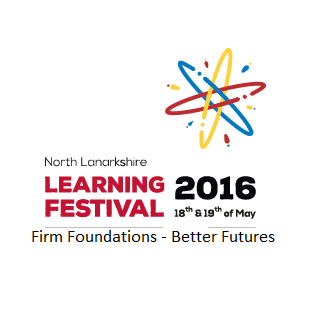  Programme of Keynote Addresses and SeminarsWednesday 18th May  Keynote PresentationsWednesday 18th May  Keynote PresentationsWednesday 18th May  Keynote PresentationsWednesday 18th May  Keynote PresentationsWednesday 18th May  Keynote PresentationsWednesday 18th May  Keynote PresentationsWednesday 18th May  Keynote PresentationsWednesday 18th May  Keynote Presentations9.30Prof Rob CoeProf Rob CoeProfessor in the School of Education and Director of the Centre for Evaluation and Monitoring (CEM) Durham UniversityProfessor in the School of Education and Director of the Centre for Evaluation and Monitoring (CEM) Durham UniversityProfessor in the School of Education and Director of the Centre for Evaluation and Monitoring (CEM) Durham UniversityProfessor in the School of Education and Director of the Centre for Evaluation and Monitoring (CEM) Durham University11.30Prof Sue EllisProf Sue EllisUniversity of Strathclyde, Co-Director of the Centre for Education and Social PolicyUniversity of Strathclyde, Co-Director of the Centre for Education and Social PolicyUniversity of Strathclyde, Co-Director of the Centre for Education and Social PolicyUniversity of Strathclyde, Co-Director of the Centre for Education and Social PolicyClosing The Attainment Gap In Scottish Education 14.30Sir John JonesSir John JonesAuthor, international speaker and educational commentatorAuthor, international speaker and educational commentatorAuthor, international speaker and educational commentatorAuthor, international speaker and educational commentator18.30Dr SuzanneZeedykDr SuzanneZeedykSenior Lecturer in Development Psychology at Dundee UniversitySenior Lecturer in Development Psychology at Dundee UniversitySenior Lecturer in Development Psychology at Dundee UniversitySenior Lecturer in Development Psychology at Dundee UniversityThe importance of Parent – Infant relationships and how babies early experience influences their developmentThursday 19th May        Keynote PresentationsThursday 19th May        Keynote PresentationsThursday 19th May        Keynote PresentationsThursday 19th May        Keynote PresentationsThursday 19th May        Keynote PresentationsThursday 19th May        Keynote PresentationsThursday 19th May        Keynote PresentationsThursday 19th May        Keynote PresentationsThursday 19th May        Keynote Presentations09.30Sir John JonesSir John JonesAuthor, international speaker and educational commentatorAuthor, international speaker and educational commentatorAuthor, international speaker and educational commentatorAuthor, international speaker and educational commentator12.30Jim McColl OBEJim McColl OBEFounder, Chairman and CEO of Clyde Blowers plcFounder, Chairman and CEO of Clyde Blowers plcFounder, Chairman and CEO of Clyde Blowers plcFounder, Chairman and CEO of Clyde Blowers plc15.30Irwin TurbittIrwin TurbittFormer Police Commander in Northern Ireland and founder member of Glencree Sustainable Peace Network (GSPN) in Ireland.Former Police Commander in Northern Ireland and founder member of Glencree Sustainable Peace Network (GSPN) in Ireland.Former Police Commander in Northern Ireland and founder member of Glencree Sustainable Peace Network (GSPN) in Ireland.Former Police Commander in Northern Ireland and founder member of Glencree Sustainable Peace Network (GSPN) in Ireland.“So Many Leaders So Little Time”“So Many Leaders So Little Time”10.30 – 11.00           Wednesday 18th May      Seminar Programme10.30 – 11.00           Wednesday 18th May      Seminar Programme10.30 – 11.00           Wednesday 18th May      Seminar Programme10.30 – 11.00           Wednesday 18th May      Seminar Programme10.30 – 11.00           Wednesday 18th May      Seminar Programme10.30 – 11.00           Wednesday 18th May      Seminar Programme10.30 – 11.00           Wednesday 18th May      Seminar Programme10.30 – 11.00           Wednesday 18th May      Seminar Programme10.30 – 11.00           Wednesday 18th May      Seminar ProgrammeSeminarCodeSeminarCodePresenterPresenterPresenterPresenterSeminarSeminarSeminar1A1AMatt StewartMatt StewartMatt StewartMatt StewartEntrepreneur MeEntrepreneur Me, encourages young people to think positively, and inspires entrepreneurial thinking and ambition.Entrepreneur MeEntrepreneur Me, encourages young people to think positively, and inspires entrepreneurial thinking and ambition.Entrepreneur MeEntrepreneur Me, encourages young people to think positively, and inspires entrepreneurial thinking and ambition.1B1BRon CowieEducation ScotlandRon CowieEducation ScotlandRon CowieEducation ScotlandRon CowieEducation ScotlandTeaching ‘Creating’ in Music in the BGEAn introduction to Education Scotland’s Music Composition resource. Delegates will have an opportunity to hear about the activities which have been devised, from early to fourth level, to develop music composition skills. The resource is designed to support learning and teaching and build the general practitioner’s confidence and skills.Teaching ‘Creating’ in Music in the BGEAn introduction to Education Scotland’s Music Composition resource. Delegates will have an opportunity to hear about the activities which have been devised, from early to fourth level, to develop music composition skills. The resource is designed to support learning and teaching and build the general practitioner’s confidence and skills.Teaching ‘Creating’ in Music in the BGEAn introduction to Education Scotland’s Music Composition resource. Delegates will have an opportunity to hear about the activities which have been devised, from early to fourth level, to develop music composition skills. The resource is designed to support learning and teaching and build the general practitioner’s confidence and skills.1C1CAlison MarsellaLLS & Pentland PrimaryAlison MarsellaLLS & Pentland PrimaryAlison MarsellaLLS & Pentland PrimaryAlison MarsellaLLS & Pentland PrimaryDeveloping the Young Workforce: Pentland Primary School – Preparing for the World of WorkDiscover how Pentland Primary School is developing the young workforce at the earliest opportunity by offering timely careers information advice and guidance and harnessing the skills and aspirations of pupils by forging strong links with employers.Developing the Young Workforce: Pentland Primary School – Preparing for the World of WorkDiscover how Pentland Primary School is developing the young workforce at the earliest opportunity by offering timely careers information advice and guidance and harnessing the skills and aspirations of pupils by forging strong links with employers.Developing the Young Workforce: Pentland Primary School – Preparing for the World of WorkDiscover how Pentland Primary School is developing the young workforce at the earliest opportunity by offering timely careers information advice and guidance and harnessing the skills and aspirations of pupils by forging strong links with employers.1D1DDavid KerrSt Aidan’s HighDavid KerrSt Aidan’s HighDavid KerrSt Aidan’s HighDavid KerrSt Aidan’s HighLiteracy Across Learning in St Aidan's High SchoolDeveloping a consistent approach to teaching reading, writing and talking and listening in the BGE at secondary. Sharing our progress this session in taking literacy forward.   Literacy Across Learning in St Aidan's High SchoolDeveloping a consistent approach to teaching reading, writing and talking and listening in the BGE at secondary. Sharing our progress this session in taking literacy forward.   Literacy Across Learning in St Aidan's High SchoolDeveloping a consistent approach to teaching reading, writing and talking and listening in the BGE at secondary. Sharing our progress this session in taking literacy forward.   1E1ECarol McPhersonLLSCarol McPhersonLLSCarol McPhersonLLSCarol McPhersonLLSPolitical LiteracyOne of the Scottish Government’s main priorities for education this year is to ensure that Political Literacy is embedded in the curriculum.  CLD and Education have been working closely to provide help, guidance and information for secondary schools to ensure the successful implementation of PL in every curricular area. With this in mind, we will be giving a short seminar on both days of the learning festival, and will be on hand to answer any questions.Political LiteracyOne of the Scottish Government’s main priorities for education this year is to ensure that Political Literacy is embedded in the curriculum.  CLD and Education have been working closely to provide help, guidance and information for secondary schools to ensure the successful implementation of PL in every curricular area. With this in mind, we will be giving a short seminar on both days of the learning festival, and will be on hand to answer any questions.Political LiteracyOne of the Scottish Government’s main priorities for education this year is to ensure that Political Literacy is embedded in the curriculum.  CLD and Education have been working closely to provide help, guidance and information for secondary schools to ensure the successful implementation of PL in every curricular area. With this in mind, we will be giving a short seminar on both days of the learning festival, and will be on hand to answer any questions.1F1FSAM GROUPSAM GROUPSAM GROUPSAM GROUPDyslexia Support & ICTMany of our schools are using specific programs to support pupils who have dyslexia or other specific language disorders. This seminar will look at a programme developed in Sweden called Lexion. This programme is being used to support dyslexic pupils in both primary and secondary schools. The seminar will describe the essential elements of this programme and how it is being used by teachers and learners. It will also look at the Units of Sound (Online) programme which is used by many pupils and is endorsed by the British Dyslexia Association. This programme operates on three sequential phases. The key elements of the programme are reading, spelling, dictation and comprehension. The structure will be discussed and examples will be demonstrated.Dyslexia Support & ICTMany of our schools are using specific programs to support pupils who have dyslexia or other specific language disorders. This seminar will look at a programme developed in Sweden called Lexion. This programme is being used to support dyslexic pupils in both primary and secondary schools. The seminar will describe the essential elements of this programme and how it is being used by teachers and learners. It will also look at the Units of Sound (Online) programme which is used by many pupils and is endorsed by the British Dyslexia Association. This programme operates on three sequential phases. The key elements of the programme are reading, spelling, dictation and comprehension. The structure will be discussed and examples will be demonstrated.Dyslexia Support & ICTMany of our schools are using specific programs to support pupils who have dyslexia or other specific language disorders. This seminar will look at a programme developed in Sweden called Lexion. This programme is being used to support dyslexic pupils in both primary and secondary schools. The seminar will describe the essential elements of this programme and how it is being used by teachers and learners. It will also look at the Units of Sound (Online) programme which is used by many pupils and is endorsed by the British Dyslexia Association. This programme operates on three sequential phases. The key elements of the programme are reading, spelling, dictation and comprehension. The structure will be discussed and examples will be demonstrated.1G1GJan BarclayHT Cleland PrimaryLorraine McBrideHT Greenhills PrimaryJan BarclayHT Cleland PrimaryLorraine McBrideHT Greenhills PrimaryJan BarclayHT Cleland PrimaryLorraine McBrideHT Greenhills PrimaryJan BarclayHT Cleland PrimaryLorraine McBrideHT Greenhills PrimaryAlliance FrancaiseDeveloped a programme of five introductory sessions for Primary classes. Combining language input as well as classroom activities, these sessions focus on greetings, numbers, colours, craft and rhymes. They enable pupils and their teachers to start practising their oral French with a native speaker who is also professionally trained to teach French as a foreign language. Alliance FrancaiseDeveloped a programme of five introductory sessions for Primary classes. Combining language input as well as classroom activities, these sessions focus on greetings, numbers, colours, craft and rhymes. They enable pupils and their teachers to start practising their oral French with a native speaker who is also professionally trained to teach French as a foreign language. Alliance FrancaiseDeveloped a programme of five introductory sessions for Primary classes. Combining language input as well as classroom activities, these sessions focus on greetings, numbers, colours, craft and rhymes. They enable pupils and their teachers to start practising their oral French with a native speaker who is also professionally trained to teach French as a foreign language. 1H1HCheryl ValentineHead of CentreCheryl ValentineHead of CentreCheryl ValentineHead of CentreCheryl ValentineHead of CentreSolihull ApproachThe Solihull Approach has a major contribution to make in ways professionals can work with families to ensure that children have a good emotional start in life.Solihull ApproachThe Solihull Approach has a major contribution to make in ways professionals can work with families to ensure that children have a good emotional start in life.Solihull ApproachThe Solihull Approach has a major contribution to make in ways professionals can work with families to ensure that children have a good emotional start in life.12.30 – 13.00    Wednesday 18th May              Seminar Programme12.30 – 13.00    Wednesday 18th May              Seminar Programme12.30 – 13.00    Wednesday 18th May              Seminar Programme12.30 – 13.00    Wednesday 18th May              Seminar Programme12.30 – 13.00    Wednesday 18th May              Seminar Programme12.30 – 13.00    Wednesday 18th May              Seminar Programme12.30 – 13.00    Wednesday 18th May              Seminar Programme12.30 – 13.00    Wednesday 18th May              Seminar Programme12.30 – 13.00    Wednesday 18th May              Seminar ProgrammeSeminarCodeSeminarCodePresenterPresenterPresenterPresenterSeminarSeminarSeminar2A2AJaqueline MorleyGTCSJaqueline MorleyGTCSJaqueline MorleyGTCSJaqueline MorleyGTCSSelf -Evaluation and the StandardsA practical workshop aimed at looking at how the Standards can be used to support our professional learning.Self -Evaluation and the StandardsA practical workshop aimed at looking at how the Standards can be used to support our professional learning.Self -Evaluation and the StandardsA practical workshop aimed at looking at how the Standards can be used to support our professional learning.2B2BJohn JohnstonLLSJohn JohnstonLLSJohn JohnstonLLSJohn JohnstonLLSGlow: Changes and ConnectionsGlow is evolving quickly with a range of recently added online tools and resources to support learning and teaching.  Whilst this brings many benefits it also presents new challenges.  This session will look at some of the new features and explore how the different services inside glow can connect together to create a rich environment for learning and sharing.Glow: Changes and ConnectionsGlow is evolving quickly with a range of recently added online tools and resources to support learning and teaching.  Whilst this brings many benefits it also presents new challenges.  This session will look at some of the new features and explore how the different services inside glow can connect together to create a rich environment for learning and sharing.Glow: Changes and ConnectionsGlow is evolving quickly with a range of recently added online tools and resources to support learning and teaching.  Whilst this brings many benefits it also presents new challenges.  This session will look at some of the new features and explore how the different services inside glow can connect together to create a rich environment for learning and sharing.2C2CCraig JohnstoneGigletsCraig JohnstoneGigletsCraig JohnstoneGigletsCraig JohnstoneGigletsThe Learning Cloud: Engage Learners, Support Educators and Involve Parents. This seminar will include a demonstration of The Learning Cloud (TLC) and how it is being used in classrooms across Scotland today for delivering literacy, reading and language learning. There will be a focus on digital texts, cross-curricular resources and of course German, Spanish, Italian, Scots, Doric and Gaidhlig.The Learning Cloud is currently being used by 20,000 learners internationally including by schools such as St Thomas Primary School in North Lanarkshire. We'll share some of their success with the resource.The Learning Cloud: Engage Learners, Support Educators and Involve Parents. This seminar will include a demonstration of The Learning Cloud (TLC) and how it is being used in classrooms across Scotland today for delivering literacy, reading and language learning. There will be a focus on digital texts, cross-curricular resources and of course German, Spanish, Italian, Scots, Doric and Gaidhlig.The Learning Cloud is currently being used by 20,000 learners internationally including by schools such as St Thomas Primary School in North Lanarkshire. We'll share some of their success with the resource.The Learning Cloud: Engage Learners, Support Educators and Involve Parents. This seminar will include a demonstration of The Learning Cloud (TLC) and how it is being used in classrooms across Scotland today for delivering literacy, reading and language learning. There will be a focus on digital texts, cross-curricular resources and of course German, Spanish, Italian, Scots, Doric and Gaidhlig.The Learning Cloud is currently being used by 20,000 learners internationally including by schools such as St Thomas Primary School in North Lanarkshire. We'll share some of their success with the resource.2D2DLiz HigginsStrengthening FamiliesLiz HigginsStrengthening FamiliesLiz HigginsStrengthening FamiliesLiz HigginsStrengthening FamiliesThe Strengthening Families ProgrammeChildren/young people aged 10-14 years who havebeen affected in some way by substance misuse.This 8 week programme aims to bring families together through group discussions, fun games & activities to focus on topics such as managing adolescent behaviour, communication between parents/carers & children, exploring skills & tools to ensure appropriate boundaries, peer pressure, substance misuse, making positive life choices and strengthening the parent/carer child relationship through working and problem solving together!!!The Strengthening Families ProgrammeChildren/young people aged 10-14 years who havebeen affected in some way by substance misuse.This 8 week programme aims to bring families together through group discussions, fun games & activities to focus on topics such as managing adolescent behaviour, communication between parents/carers & children, exploring skills & tools to ensure appropriate boundaries, peer pressure, substance misuse, making positive life choices and strengthening the parent/carer child relationship through working and problem solving together!!!The Strengthening Families ProgrammeChildren/young people aged 10-14 years who havebeen affected in some way by substance misuse.This 8 week programme aims to bring families together through group discussions, fun games & activities to focus on topics such as managing adolescent behaviour, communication between parents/carers & children, exploring skills & tools to ensure appropriate boundaries, peer pressure, substance misuse, making positive life choices and strengthening the parent/carer child relationship through working and problem solving together!!!2E2ECatherine CampbellLLSCatherine CampbellLLSCatherine CampbellLLSCatherine CampbellLLSDeveloping Resilient ThinkingWhat are the characteristics of a resilient mind set?  How do you develop healthy ‘habits of mind’ that can help you deal with the uncertain, the unpleasant and the unfamiliar? How do you help family, friends and colleagues to do the same?   The session considers the ways in which adults can apply Growth Mindset principles and Cognitive Behavioural Strategies to strengthen their own resolve and resilience, leading by example while encouraging young people to do the same.Developing Resilient ThinkingWhat are the characteristics of a resilient mind set?  How do you develop healthy ‘habits of mind’ that can help you deal with the uncertain, the unpleasant and the unfamiliar? How do you help family, friends and colleagues to do the same?   The session considers the ways in which adults can apply Growth Mindset principles and Cognitive Behavioural Strategies to strengthen their own resolve and resilience, leading by example while encouraging young people to do the same.Developing Resilient ThinkingWhat are the characteristics of a resilient mind set?  How do you develop healthy ‘habits of mind’ that can help you deal with the uncertain, the unpleasant and the unfamiliar? How do you help family, friends and colleagues to do the same?   The session considers the ways in which adults can apply Growth Mindset principles and Cognitive Behavioural Strategies to strengthen their own resolve and resilience, leading by example while encouraging young people to do the same.2F2FTom BennettTom BennettTom BennettTom BennettThe Behaviour GuruTom is best known for his online blog of which spawned his first book, The Behaviour Guru: Behaviour Management Solutions for Teachers.The Behaviour GuruTom is best known for his online blog of which spawned his first book, The Behaviour Guru: Behaviour Management Solutions for Teachers.The Behaviour GuruTom is best known for his online blog of which spawned his first book, The Behaviour Guru: Behaviour Management Solutions for Teachers.2G2GLouise HepburnDunrobin PrimaryLouise HepburnDunrobin PrimaryLouise HepburnDunrobin PrimaryLouise HepburnDunrobin PrimaryRe-energising RME in PrimaryDiscover how 'Stories from World Religions' and active enquiry can be used to stimulate breadth and depth of learning in RME. Discern what SALs can look like for learners in a real classroom. Consider ideas of how to effectively collect pupil responses and examine evidence about the impact on pupil attitude that challenging RME experiences can have.Re-energising RME in PrimaryDiscover how 'Stories from World Religions' and active enquiry can be used to stimulate breadth and depth of learning in RME. Discern what SALs can look like for learners in a real classroom. Consider ideas of how to effectively collect pupil responses and examine evidence about the impact on pupil attitude that challenging RME experiences can have.Re-energising RME in PrimaryDiscover how 'Stories from World Religions' and active enquiry can be used to stimulate breadth and depth of learning in RME. Discern what SALs can look like for learners in a real classroom. Consider ideas of how to effectively collect pupil responses and examine evidence about the impact on pupil attitude that challenging RME experiences can have.2H2HJim BentleyInclusion Support BaseJim BentleyInclusion Support BaseJim BentleyInclusion Support BaseJim BentleyInclusion Support BasePromoting Positive BehaviourAn overview of Promoting Positive Behaviour Strategy highlightingCauses of behaviour that challengesStages of Crisis CurveSelecting and using non –physical interventions to respond to behaviour that challengesThe value of post crisis recovery strategies in PPB.Promoting Positive BehaviourAn overview of Promoting Positive Behaviour Strategy highlightingCauses of behaviour that challengesStages of Crisis CurveSelecting and using non –physical interventions to respond to behaviour that challengesThe value of post crisis recovery strategies in PPB.Promoting Positive BehaviourAn overview of Promoting Positive Behaviour Strategy highlightingCauses of behaviour that challengesStages of Crisis CurveSelecting and using non –physical interventions to respond to behaviour that challengesThe value of post crisis recovery strategies in PPB.13.45 – 14.15    Wednesday 18th May            Seminar Programme13.45 – 14.15    Wednesday 18th May            Seminar Programme13.45 – 14.15    Wednesday 18th May            Seminar Programme13.45 – 14.15    Wednesday 18th May            Seminar Programme13.45 – 14.15    Wednesday 18th May            Seminar Programme13.45 – 14.15    Wednesday 18th May            Seminar Programme13.45 – 14.15    Wednesday 18th May            Seminar Programme13.45 – 14.15    Wednesday 18th May            Seminar Programme13.45 – 14.15    Wednesday 18th May            Seminar ProgrammeSeminarCodeSeminarCodePresenterPresenterPresenterSeminarSeminarSeminarSeminar3A3ANicholas McMahonThornlie PrimaryNicholas McMahonThornlie PrimaryNicholas McMahonThornlie PrimaryPhilosophy with Children This seminar will demonstrate how Philosophy with Children is the perfect platform to develop talking and listening skills, creative, logical and reasoning skills, whilst interacting with embedding learning for sustainability at its roots.Philosophy with Children This seminar will demonstrate how Philosophy with Children is the perfect platform to develop talking and listening skills, creative, logical and reasoning skills, whilst interacting with embedding learning for sustainability at its roots.Philosophy with Children This seminar will demonstrate how Philosophy with Children is the perfect platform to develop talking and listening skills, creative, logical and reasoning skills, whilst interacting with embedding learning for sustainability at its roots.Philosophy with Children This seminar will demonstrate how Philosophy with Children is the perfect platform to develop talking and listening skills, creative, logical and reasoning skills, whilst interacting with embedding learning for sustainability at its roots.3B3BRob CoeRob CoeRob Coe3C3CAnne TrevorrowSenior Educational PsychologistAnne TrevorrowSenior Educational PsychologistAnne TrevorrowSenior Educational PsychologistConnecting with all our children…..The experiences of trauma and why relationship matters.This workshop will provide participants with an opportunity to view a short film on the experience of trauma and becoming looked after in childhood. The follow on discussion will explore the ways in which adults can support and promote recovery through the relational environments they create in their day to day contact and roles with children.Connecting with all our children…..The experiences of trauma and why relationship matters.This workshop will provide participants with an opportunity to view a short film on the experience of trauma and becoming looked after in childhood. The follow on discussion will explore the ways in which adults can support and promote recovery through the relational environments they create in their day to day contact and roles with children.Connecting with all our children…..The experiences of trauma and why relationship matters.This workshop will provide participants with an opportunity to view a short film on the experience of trauma and becoming looked after in childhood. The follow on discussion will explore the ways in which adults can support and promote recovery through the relational environments they create in their day to day contact and roles with children.Connecting with all our children…..The experiences of trauma and why relationship matters.This workshop will provide participants with an opportunity to view a short film on the experience of trauma and becoming looked after in childhood. The follow on discussion will explore the ways in which adults can support and promote recovery through the relational environments they create in their day to day contact and roles with children.3D3DAndy McKaySt Margaret’s HighAndy McKaySt Margaret’s HighAndy McKaySt Margaret’s HighMy MalawiThis seminar will feature the DVD ‘Natalie's Story' and will involve two pupils, who will be returning to Malawi this year, reading extracts from their diaries (published in the book 'Our Malawi 2015: Friendship, Family and Faith.') This will be followed by a question and answer session.My MalawiThis seminar will feature the DVD ‘Natalie's Story' and will involve two pupils, who will be returning to Malawi this year, reading extracts from their diaries (published in the book 'Our Malawi 2015: Friendship, Family and Faith.') This will be followed by a question and answer session.My MalawiThis seminar will feature the DVD ‘Natalie's Story' and will involve two pupils, who will be returning to Malawi this year, reading extracts from their diaries (published in the book 'Our Malawi 2015: Friendship, Family and Faith.') This will be followed by a question and answer session.My MalawiThis seminar will feature the DVD ‘Natalie's Story' and will involve two pupils, who will be returning to Malawi this year, reading extracts from their diaries (published in the book 'Our Malawi 2015: Friendship, Family and Faith.') This will be followed by a question and answer session.3E3EMatt StewartMatt StewartMatt StewartEntrepreneur MeEntrepreneur Me, encourages young people to think positively, and inspires entrepreneurial thinking and ambition.Entrepreneur MeEntrepreneur Me, encourages young people to think positively, and inspires entrepreneurial thinking and ambition.Entrepreneur MeEntrepreneur Me, encourages young people to think positively, and inspires entrepreneurial thinking and ambition.Entrepreneur MeEntrepreneur Me, encourages young people to think positively, and inspires entrepreneurial thinking and ambition.3F3FNick QuailHT Clyde Valley HighNick QuailHT Clyde Valley HighNick QuailHT Clyde Valley HighSeminar Building a Growth Mindset Culture in a schoolThis seminar will explore how all schools can build a better future by building a Growth Mindset culture.I will demonstrate how building this culture can in turn lead to real and sustained improvement, not just in attainment, but in pupil confidence, responsibility and increased life chances.Seminar Building a Growth Mindset Culture in a schoolThis seminar will explore how all schools can build a better future by building a Growth Mindset culture.I will demonstrate how building this culture can in turn lead to real and sustained improvement, not just in attainment, but in pupil confidence, responsibility and increased life chances.Seminar Building a Growth Mindset Culture in a schoolThis seminar will explore how all schools can build a better future by building a Growth Mindset culture.I will demonstrate how building this culture can in turn lead to real and sustained improvement, not just in attainment, but in pupil confidence, responsibility and increased life chances.Seminar Building a Growth Mindset Culture in a schoolThis seminar will explore how all schools can build a better future by building a Growth Mindset culture.I will demonstrate how building this culture can in turn lead to real and sustained improvement, not just in attainment, but in pupil confidence, responsibility and increased life chances.3G3GDavid DidauDavid DidauDavid DidauThe Learning Spy“What if everything we knew about learning was wrong”. David discusses his thoughts and views.The Learning Spy“What if everything we knew about learning was wrong”. David discusses his thoughts and views.The Learning Spy“What if everything we knew about learning was wrong”. David discusses his thoughts and views.The Learning Spy“What if everything we knew about learning was wrong”. David discusses his thoughts and views.3H3HSimon WebsterYour VoiceSimon WebsterYour VoiceSimon WebsterYour VoiceChildren’s rights in practiceAre you aware of children’s unmet needs, but you don’t know where to turn? This seminar gives an overview of rights of children with additional support needs, outwith the classroom. Emphases are on looked-after children, children in child protection, Children’s Hearings, and children with disability or mental illnessChildren’s rights in practiceAre you aware of children’s unmet needs, but you don’t know where to turn? This seminar gives an overview of rights of children with additional support needs, outwith the classroom. Emphases are on looked-after children, children in child protection, Children’s Hearings, and children with disability or mental illnessChildren’s rights in practiceAre you aware of children’s unmet needs, but you don’t know where to turn? This seminar gives an overview of rights of children with additional support needs, outwith the classroom. Emphases are on looked-after children, children in child protection, Children’s Hearings, and children with disability or mental illnessChildren’s rights in practiceAre you aware of children’s unmet needs, but you don’t know where to turn? This seminar gives an overview of rights of children with additional support needs, outwith the classroom. Emphases are on looked-after children, children in child protection, Children’s Hearings, and children with disability or mental illness3I3IDr Edward SosuLecturerStrathclyde UniversityDr Edward SosuLecturerStrathclyde UniversityDr Edward SosuLecturerStrathclyde UniversityClosing the Poverty Attainment Gap in Scottish EducationThis seminar will examine the nature of the poverty attainment gap in Scotland and its effects on outcomes for your people. What can policy makers do to help close this gap?Closing the Poverty Attainment Gap in Scottish EducationThis seminar will examine the nature of the poverty attainment gap in Scotland and its effects on outcomes for your people. What can policy makers do to help close this gap?Closing the Poverty Attainment Gap in Scottish EducationThis seminar will examine the nature of the poverty attainment gap in Scotland and its effects on outcomes for your people. What can policy makers do to help close this gap?Closing the Poverty Attainment Gap in Scottish EducationThis seminar will examine the nature of the poverty attainment gap in Scotland and its effects on outcomes for your people. What can policy makers do to help close this gap?15.30 – 16.00       Wednesday 18th May      Seminar Programme15.30 – 16.00       Wednesday 18th May      Seminar Programme15.30 – 16.00       Wednesday 18th May      Seminar Programme15.30 – 16.00       Wednesday 18th May      Seminar Programme15.30 – 16.00       Wednesday 18th May      Seminar Programme15.30 – 16.00       Wednesday 18th May      Seminar Programme15.30 – 16.00       Wednesday 18th May      Seminar Programme15.30 – 16.00       Wednesday 18th May      Seminar Programme15.30 – 16.00       Wednesday 18th May      Seminar ProgrammeSeminarCodeSeminarCodePresenterPresenterSeminarSeminarSeminarSeminarSeminar4A4ALorraine TogneriInclusion Support BaseLorraine TogneriInclusion Support BaseCorporate ParentingThis seminar is an opportunity to understand your corporate parenting responsibilities and how your actions can make a difference to children and young people locally.Corporate ParentingThis seminar is an opportunity to understand your corporate parenting responsibilities and how your actions can make a difference to children and young people locally.Corporate ParentingThis seminar is an opportunity to understand your corporate parenting responsibilities and how your actions can make a difference to children and young people locally.Corporate ParentingThis seminar is an opportunity to understand your corporate parenting responsibilities and how your actions can make a difference to children and young people locally.Corporate ParentingThis seminar is an opportunity to understand your corporate parenting responsibilities and how your actions can make a difference to children and young people locally.4B4BNick QuailHT Clyde Valley HighNick QuailHT Clyde Valley HighSeminar Building a Growth Mindset Culture in a schoolThis seminar will explore how all schools can build a better future by building a Growth Mindset culture.I will demonstrate how building this culture can in turn lead to real and sustained improvement, not just in attainment, but in pupil confidence, responsibility and increased life chances.Seminar Building a Growth Mindset Culture in a schoolThis seminar will explore how all schools can build a better future by building a Growth Mindset culture.I will demonstrate how building this culture can in turn lead to real and sustained improvement, not just in attainment, but in pupil confidence, responsibility and increased life chances.Seminar Building a Growth Mindset Culture in a schoolThis seminar will explore how all schools can build a better future by building a Growth Mindset culture.I will demonstrate how building this culture can in turn lead to real and sustained improvement, not just in attainment, but in pupil confidence, responsibility and increased life chances.Seminar Building a Growth Mindset Culture in a schoolThis seminar will explore how all schools can build a better future by building a Growth Mindset culture.I will demonstrate how building this culture can in turn lead to real and sustained improvement, not just in attainment, but in pupil confidence, responsibility and increased life chances.Seminar Building a Growth Mindset Culture in a schoolThis seminar will explore how all schools can build a better future by building a Growth Mindset culture.I will demonstrate how building this culture can in turn lead to real and sustained improvement, not just in attainment, but in pupil confidence, responsibility and increased life chances.4C4CRon Cowie,Education ScotlandRon Cowie,Education Scotland Teaching ‘Creating’ in Music in the BGEAn introduction to Education Scotland’s Music Composition resource. Delegates will have an opportunity to hear about the activities which have been devised, from early to fourth level, to develop music composition skills. The resource is designed to support learning and teaching and build the general practitioner’s confidence and skills. Teaching ‘Creating’ in Music in the BGEAn introduction to Education Scotland’s Music Composition resource. Delegates will have an opportunity to hear about the activities which have been devised, from early to fourth level, to develop music composition skills. The resource is designed to support learning and teaching and build the general practitioner’s confidence and skills. Teaching ‘Creating’ in Music in the BGEAn introduction to Education Scotland’s Music Composition resource. Delegates will have an opportunity to hear about the activities which have been devised, from early to fourth level, to develop music composition skills. The resource is designed to support learning and teaching and build the general practitioner’s confidence and skills. Teaching ‘Creating’ in Music in the BGEAn introduction to Education Scotland’s Music Composition resource. Delegates will have an opportunity to hear about the activities which have been devised, from early to fourth level, to develop music composition skills. The resource is designed to support learning and teaching and build the general practitioner’s confidence and skills. Teaching ‘Creating’ in Music in the BGEAn introduction to Education Scotland’s Music Composition resource. Delegates will have an opportunity to hear about the activities which have been devised, from early to fourth level, to develop music composition skills. The resource is designed to support learning and teaching and build the general practitioner’s confidence and skills.4D4DAnne TrevorrowSenior Educational PsychologistAnne TrevorrowSenior Educational PsychologistConnecting with all our children…..The experiences of trauma and why relationship matters.This workshop will provide participants with an opportunity to view a short film on the experience of trauma and becoming looked after in childhood. The follow on discussion will explore the ways in which adults can support and promote recovery through the relational environments they create in their day to day contact and roles with children.Connecting with all our children…..The experiences of trauma and why relationship matters.This workshop will provide participants with an opportunity to view a short film on the experience of trauma and becoming looked after in childhood. The follow on discussion will explore the ways in which adults can support and promote recovery through the relational environments they create in their day to day contact and roles with children.Connecting with all our children…..The experiences of trauma and why relationship matters.This workshop will provide participants with an opportunity to view a short film on the experience of trauma and becoming looked after in childhood. The follow on discussion will explore the ways in which adults can support and promote recovery through the relational environments they create in their day to day contact and roles with children.Connecting with all our children…..The experiences of trauma and why relationship matters.This workshop will provide participants with an opportunity to view a short film on the experience of trauma and becoming looked after in childhood. The follow on discussion will explore the ways in which adults can support and promote recovery through the relational environments they create in their day to day contact and roles with children.Connecting with all our children…..The experiences of trauma and why relationship matters.This workshop will provide participants with an opportunity to view a short film on the experience of trauma and becoming looked after in childhood. The follow on discussion will explore the ways in which adults can support and promote recovery through the relational environments they create in their day to day contact and roles with children.4E4ECatherine Ford & Allison HayEarly YearsCatherine Ford & Allison HayEarly YearsSid and SHANARRITaking a closer look at a new game and story books to promote children’s awareness of their health and wellbeing.Sid and SHANARRITaking a closer look at a new game and story books to promote children’s awareness of their health and wellbeing.Sid and SHANARRITaking a closer look at a new game and story books to promote children’s awareness of their health and wellbeing.Sid and SHANARRITaking a closer look at a new game and story books to promote children’s awareness of their health and wellbeing.Sid and SHANARRITaking a closer look at a new game and story books to promote children’s awareness of their health and wellbeing.4F4FKatie LaneSt Margaret’s HighKatie LaneSt Margaret’s High195 – The collegiate Approach to CPLThe 195 Challenge is an initiative that puts teachers at the heart of Professional Development. Teachers meet to discuss educational research, set short-term goals and share informally the success and challenges in their classroom. This seminar will outline how the 195 Challenge works and how this could be developed elsewhere.195 – The collegiate Approach to CPLThe 195 Challenge is an initiative that puts teachers at the heart of Professional Development. Teachers meet to discuss educational research, set short-term goals and share informally the success and challenges in their classroom. This seminar will outline how the 195 Challenge works and how this could be developed elsewhere.195 – The collegiate Approach to CPLThe 195 Challenge is an initiative that puts teachers at the heart of Professional Development. Teachers meet to discuss educational research, set short-term goals and share informally the success and challenges in their classroom. This seminar will outline how the 195 Challenge works and how this could be developed elsewhere.195 – The collegiate Approach to CPLThe 195 Challenge is an initiative that puts teachers at the heart of Professional Development. Teachers meet to discuss educational research, set short-term goals and share informally the success and challenges in their classroom. This seminar will outline how the 195 Challenge works and how this could be developed elsewhere.195 – The collegiate Approach to CPLThe 195 Challenge is an initiative that puts teachers at the heart of Professional Development. Teachers meet to discuss educational research, set short-term goals and share informally the success and challenges in their classroom. This seminar will outline how the 195 Challenge works and how this could be developed elsewhere.4G4GStorlannStorlannGo! Gaelic An introduction to a new Gaelic Language Learning programme. Go! Gaelic is a comprehensive language learning resource that provides practitioners with the necessary Gaelic language skills, teaching methodology and resources to deliver Gaelic as L2 or L3 from Early to Second Level in the primary school.Go! Gaelic An introduction to a new Gaelic Language Learning programme. Go! Gaelic is a comprehensive language learning resource that provides practitioners with the necessary Gaelic language skills, teaching methodology and resources to deliver Gaelic as L2 or L3 from Early to Second Level in the primary school.Go! Gaelic An introduction to a new Gaelic Language Learning programme. Go! Gaelic is a comprehensive language learning resource that provides practitioners with the necessary Gaelic language skills, teaching methodology and resources to deliver Gaelic as L2 or L3 from Early to Second Level in the primary school.Go! Gaelic An introduction to a new Gaelic Language Learning programme. Go! Gaelic is a comprehensive language learning resource that provides practitioners with the necessary Gaelic language skills, teaching methodology and resources to deliver Gaelic as L2 or L3 from Early to Second Level in the primary school.Go! Gaelic An introduction to a new Gaelic Language Learning programme. Go! Gaelic is a comprehensive language learning resource that provides practitioners with the necessary Gaelic language skills, teaching methodology and resources to deliver Gaelic as L2 or L3 from Early to Second Level in the primary school.4H4HBill McBrideManaging Director Westcrowns CSBill McBrideManaging Director Westcrowns CSDeveloping the Young Workforce Regional Invest in Youth GroupDiscover how employer led Regional Invest in Youth Group will assist in facilitating effective school/employer partnerships.Developing the Young Workforce Regional Invest in Youth GroupDiscover how employer led Regional Invest in Youth Group will assist in facilitating effective school/employer partnerships.Developing the Young Workforce Regional Invest in Youth GroupDiscover how employer led Regional Invest in Youth Group will assist in facilitating effective school/employer partnerships.Developing the Young Workforce Regional Invest in Youth GroupDiscover how employer led Regional Invest in Youth Group will assist in facilitating effective school/employer partnerships.Developing the Young Workforce Regional Invest in Youth GroupDiscover how employer led Regional Invest in Youth Group will assist in facilitating effective school/employer partnerships.16.30 – 17.00        Wednesday 18th May      Seminar Programme16.30 – 17.00        Wednesday 18th May      Seminar Programme16.30 – 17.00        Wednesday 18th May      Seminar Programme16.30 – 17.00        Wednesday 18th May      Seminar ProgrammeSeminarCodePresenterSeminarSeminar5AJacqueline MorleyGTCSLeading Professional LearningLooking at the key aspects of helping teachers engage Professional Updates – the Standards, Professional Learning and Enquiry supported by professional dialoguLeading Professional LearningLooking at the key aspects of helping teachers engage Professional Updates – the Standards, Professional Learning and Enquiry supported by professional dialogu5BMike DuffyCommunity PoliceCEOP & SextingAwareness raising and advice for parents on the challenges with children and Internet use.CEOP & SextingAwareness raising and advice for parents on the challenges with children and Internet use.5CDavid DidauThe Learning Spy“What if everything we knew about learning was wrong”. David discusses his thoughts and views.The Learning Spy“What if everything we knew about learning was wrong”. David discusses his thoughts and views.5DDot TedmanScholarUse SCHOLAR to support the Firm Foundations of Subject KnowledgeSCHOLAR provides high quality, online, interactive learning resources for National 5, Higher and Advanced Higher SQA subjects. SCHOLAR supports independent learning providing instant feedback to learners. This session will demonstrate the many ways that SCHOLAR can be used to support learning including live homework sessions, assessments and progress reports. Use SCHOLAR to support the Firm Foundations of Subject KnowledgeSCHOLAR provides high quality, online, interactive learning resources for National 5, Higher and Advanced Higher SQA subjects. SCHOLAR supports independent learning providing instant feedback to learners. This session will demonstrate the many ways that SCHOLAR can be used to support learning including live homework sessions, assessments and progress reports. 5ESAM GROUPI Pads to support literacyThis seminar will concentrate on apps which dovetail with NLC Active Literacy outcomes.Reading, writing, spelling and comprehension will be looked at. It will incorporate interactive apps as well as closed apps. Support for written work such as predictive text, voice recognition and mind mapping skills are included.I Pads to support literacyThis seminar will concentrate on apps which dovetail with NLC Active Literacy outcomes.Reading, writing, spelling and comprehension will be looked at. It will incorporate interactive apps as well as closed apps. Support for written work such as predictive text, voice recognition and mind mapping skills are included.5FLiz HigginsStrengthening FamiliesTHE Strengthening Families ProgrammeChildren/young people aged 10-14 years who have been affected in some way by substance misuse.This 8 week programme aims to bring families together through group discussions, fun games & activities to focus on topics such as managing adolescent behaviour, communication between parents/carers & children, exploring skills & tools to ensure appropriate boundaries, peer pressure, substance misuse, making positive life choices and strengthening the parent/carer child relationship through working and problem solving together!!!THE Strengthening Families ProgrammeChildren/young people aged 10-14 years who have been affected in some way by substance misuse.This 8 week programme aims to bring families together through group discussions, fun games & activities to focus on topics such as managing adolescent behaviour, communication between parents/carers & children, exploring skills & tools to ensure appropriate boundaries, peer pressure, substance misuse, making positive life choices and strengthening the parent/carer child relationship through working and problem solving together!!!5GMargaret RobertsonLLSDeveloping the Young Workforce: Get Ready for Work Winter Leavers’ ConferenceWinter leavers are three times more likely to enter a negative destination at the point at which they leave school.To counteract this, during November, Learning and Leisure Services, working in partnership with key partners including SDS, New College Lanarkshire, the third sector and employers, organised a very successful 4-day conference for up to 100 targeted senior phase young people to prepare young people for post school pathways and employment.The conference features as an example of best practice in DYW on Education Scotland’s website.Developing the Young Workforce: Get Ready for Work Winter Leavers’ ConferenceWinter leavers are three times more likely to enter a negative destination at the point at which they leave school.To counteract this, during November, Learning and Leisure Services, working in partnership with key partners including SDS, New College Lanarkshire, the third sector and employers, organised a very successful 4-day conference for up to 100 targeted senior phase young people to prepare young people for post school pathways and employment.The conference features as an example of best practice in DYW on Education Scotland’s website.5HPaul Kane/Adele Muir             Planning and Regeneration ServicesRegeneration Services – Employer EngagementDeveloping the Young Workforce can only be delivered through strong and effective partnership working.Planning and Regeneration Services has a critical role to play in using current local labour market information to engage with local employers to help to reduce youth unemployment and contribute to economic growth within North Lanarkshire.Discover what this service is doing in partnership with LLS and employers to address the challenges of youth unemployment in the area.Regeneration Services – Employer EngagementDeveloping the Young Workforce can only be delivered through strong and effective partnership working.Planning and Regeneration Services has a critical role to play in using current local labour market information to engage with local employers to help to reduce youth unemployment and contribute to economic growth within North Lanarkshire.Discover what this service is doing in partnership with LLS and employers to address the challenges of youth unemployment in the area.17.30 – 18.00         Wednesday 18th May      Seminar Programme17.30 – 18.00         Wednesday 18th May      Seminar Programme17.30 – 18.00         Wednesday 18th May      Seminar Programme17.30 – 18.00         Wednesday 18th May      Seminar Programme17.30 – 18.00         Wednesday 18th May      Seminar ProgrammeSeminarCodePresenterPresenterSeminarSeminar6A Michael DolanLLS Michael DolanLLSDeveloping the Young Workforce – Our Modern Apprentices’ PerspectiveModern Apprenticeships are unique within the education system. They are built on a relationship between the employer and the employee and provide the basis for skills to be handed down through the generations. Essentially they are a vehicle for workforce development. To support the Developing the Young Workforce agenda, two modern apprentices have recently been appointed to the Skills and Lifelong Learning Team. Discover more about the process, the work of the modern apprentices and its impact on them and the service as a whole.Developing the Young Workforce – Our Modern Apprentices’ PerspectiveModern Apprenticeships are unique within the education system. They are built on a relationship between the employer and the employee and provide the basis for skills to be handed down through the generations. Essentially they are a vehicle for workforce development. To support the Developing the Young Workforce agenda, two modern apprentices have recently been appointed to the Skills and Lifelong Learning Team. Discover more about the process, the work of the modern apprentices and its impact on them and the service as a whole.6BDot TedmanScholarDot TedmanScholarUse SCHOLAR to support the Firm Foundations of Subject KnowledgeSCHOLAR provides high quality, online, interactive learning resources for National 5, Higher and Advanced Higher SQA subjects. SCHOLAR supports independent learning providing instant feedback to learners. This session will demonstrate the many ways that SCHOLAR can be used to support learning including live homework sessions, assessments and progress reports. Use SCHOLAR to support the Firm Foundations of Subject KnowledgeSCHOLAR provides high quality, online, interactive learning resources for National 5, Higher and Advanced Higher SQA subjects. SCHOLAR supports independent learning providing instant feedback to learners. This session will demonstrate the many ways that SCHOLAR can be used to support learning including live homework sessions, assessments and progress reports. 6CSAM GROUPSAM GROUPI Pads to Support NumeracyThe seminar will look at a selection of apps which can be used to support the uptake of mathematical skills. It will concentrate on apps which could be used to support pupils who are experiencing difficulties in this area of the curriculum. A variety of apps from Early Primary into Secondary will be looked at.I Pads to Support NumeracyThe seminar will look at a selection of apps which can be used to support the uptake of mathematical skills. It will concentrate on apps which could be used to support pupils who are experiencing difficulties in this area of the curriculum. A variety of apps from Early Primary into Secondary will be looked at.6DCraig MathiesonThe Polar AcademyCraig MathiesonThe Polar AcademyInspiration through Exploration A talk describing how a group of ‘Invisible’ pupils from North Lanarkshire became role models with in their community. Working with the toughest youth project in Europe, The Polar Academy, they achieved the perceived impossible and are now inspiring thousands of other pupils and business across Scotland.Inspiration through Exploration A talk describing how a group of ‘Invisible’ pupils from North Lanarkshire became role models with in their community. Working with the toughest youth project in Europe, The Polar Academy, they achieved the perceived impossible and are now inspiring thousands of other pupils and business across Scotland.6EPauline O’NeillLLSPauline O’NeillLLSDeveloping the young Workforce: An Introduction for ParentsYouth unemployment in Scotland is too high. To address this challenge, Scottish Government has set local authorities and schools some ambitious targets.Find out about Developing the Young Workforce, the national priority and how this is being taken forward across schools in North Lanarkshire.Developing the young Workforce: An Introduction for ParentsYouth unemployment in Scotland is too high. To address this challenge, Scottish Government has set local authorities and schools some ambitious targets.Find out about Developing the Young Workforce, the national priority and how this is being taken forward across schools in North Lanarkshire.6FLiz HigginsStrengthening FamiliesLiz HigginsStrengthening FamiliesTHE Strengthening Families ProgrammeChildren/young people aged 10-14 years who have been affected in some way by substance misuse.This 8 week programme aims to bring families together through group discussions, fun games & activities to focus on topics such as managing adolescent behaviour, communication between parents/carers & children, exploring skills & tools to ensure appropriate boundaries, peer pressure, substance misuse, making positive life choices and strengthening the parent/carer child relationship through working and problem solving together!!!THE Strengthening Families ProgrammeChildren/young people aged 10-14 years who have been affected in some way by substance misuse.This 8 week programme aims to bring families together through group discussions, fun games & activities to focus on topics such as managing adolescent behaviour, communication between parents/carers & children, exploring skills & tools to ensure appropriate boundaries, peer pressure, substance misuse, making positive life choices and strengthening the parent/carer child relationship through working and problem solving together!!!6GClaire HarveyEducation ScotlandClaire HarveyEducation ScotlandSignificant Aspects of LearningThis seminar will discuss assessing progress and achievement in significant aspects of learning, will also discuss making good assessment decisions and judgements particularly in BGE but also in senior phase.Significant Aspects of LearningThis seminar will discuss assessing progress and achievement in significant aspects of learning, will also discuss making good assessment decisions and judgements particularly in BGE but also in senior phase.6HDavid DidauDavid DidauThe Learning Spy“What if everything we knew about learning was wrong”. David discusses his thoughts and views.The Learning Spy“What if everything we knew about learning was wrong”. David discusses his thoughts and views.10.30 – 11.00    Thursday 19th May     Seminar Programme10.30 – 11.00    Thursday 19th May     Seminar Programme10.30 – 11.00    Thursday 19th May     Seminar Programme10.30 – 11.00    Thursday 19th May     Seminar Programme10.30 – 11.00    Thursday 19th May     Seminar ProgrammeSeminarCodePresenterPresenterSeminarSeminar7ASimon WebsterYour VoiceSimon WebsterYour VoiceChildren’s rights in practiceAre you aware of children’s unmet needs, but you don’t know where to turn? This seminar gives an overview of rights of children with additional support needs, outwith the classroom. Emphases are on looked-after children, children in child protection, Children’s Hearings, and children with disability or mental illness.Children’s rights in practiceAre you aware of children’s unmet needs, but you don’t know where to turn? This seminar gives an overview of rights of children with additional support needs, outwith the classroom. Emphases are on looked-after children, children in child protection, Children’s Hearings, and children with disability or mental illness.7BSAM GroupSAM GroupDyslexia Support & ICTMany of our schools are using specific programmes to support pupils who have dyslexia or other specific language disorders. This seminar will look at a programme developed in Sweden called Lexion. The seminar will describe the essential elements of this programme and how it is being used by teachers and learners. It will also look at the Units of Sound (Online) programme which is used by many pupils and is endorsed by the British Dyslexia Association. The key elements of the programme are reading, spelling, dictation and comprehension. The structure will be discussed and examples will be demonstrated.Dyslexia Support & ICTMany of our schools are using specific programmes to support pupils who have dyslexia or other specific language disorders. This seminar will look at a programme developed in Sweden called Lexion. The seminar will describe the essential elements of this programme and how it is being used by teachers and learners. It will also look at the Units of Sound (Online) programme which is used by many pupils and is endorsed by the British Dyslexia Association. The key elements of the programme are reading, spelling, dictation and comprehension. The structure will be discussed and examples will be demonstrated.7CClaire McAdamsKilsyth AcademyClaire McAdamsKilsyth AcademyPrimary Language LearningThis seminar will provide information and advice about how best to deliver Modern Languages in the primary classroom. The focus will be on French, however, the language strategies and ideas discussed can be adapted to any language.Primary Language LearningThis seminar will provide information and advice about how best to deliver Modern Languages in the primary classroom. The focus will be on French, however, the language strategies and ideas discussed can be adapted to any language.7DRedburn &BothwellparkRedburn &BothwellparkSenior Phase PartnershipIntroduction to HospitalityRedburn School and Bothwellpark High School have embarked on a project with Springboard to provide the young people in 4th - 6th year with opportunities to develop skills for learning, life and work. We will share the programme that has been built, the partnerships that have been created with local businesses and the celebration of success that showed our pupils with additional support needs working and exploring the hospitality industry.Senior Phase PartnershipIntroduction to HospitalityRedburn School and Bothwellpark High School have embarked on a project with Springboard to provide the young people in 4th - 6th year with opportunities to develop skills for learning, life and work. We will share the programme that has been built, the partnerships that have been created with local businesses and the celebration of success that showed our pupils with additional support needs working and exploring the hospitality industry.7ECraig JohnstoneGigletsCraig JohnstoneGigletsThe Learning Cloud: Engage Learners, Support Educators and Involve Parents. This seminar will include a demonstration of The Learning Cloud (TLC) and how it is being used in classrooms across Scotland today for delivering literacy, reading and language learning. There will be a focus on digital texts, cross-curricular resources and of course German, Spanish, Italian, Scots, Doric and Gaidhlig. The Learning Cloud is currently being used by 20,000 learners internationally including by schools such as St Thomas Primary School in North Lanarkshire. We'll share some of their success with the resource.The Learning Cloud: Engage Learners, Support Educators and Involve Parents. This seminar will include a demonstration of The Learning Cloud (TLC) and how it is being used in classrooms across Scotland today for delivering literacy, reading and language learning. There will be a focus on digital texts, cross-curricular resources and of course German, Spanish, Italian, Scots, Doric and Gaidhlig. The Learning Cloud is currently being used by 20,000 learners internationally including by schools such as St Thomas Primary School in North Lanarkshire. We'll share some of their success with the resource.7FInternational Partnership, Robert Dalzell CIOInternational Partnership, Robert Dalzell CIOErasmus In the partner regions Giessen-Vogelsberg (Hessen/Germany) as well as in North Lanarkshire (Scotland/UK) and Järfälla (Sweden) there is a great number of students with problems during their school career that lead to academic failure and drop out of the system.  Our project aim was to assess the systems in place to support young people in danger of dropping out and develop better partnership working.Erasmus In the partner regions Giessen-Vogelsberg (Hessen/Germany) as well as in North Lanarkshire (Scotland/UK) and Järfälla (Sweden) there is a great number of students with problems during their school career that lead to academic failure and drop out of the system.  Our project aim was to assess the systems in place to support young people in danger of dropping out and develop better partnership working.7GKaren DixonChildren and Young People's SLT ManagerKaren DixonChildren and Young People's SLT ManagerSupporting children’s speaking and Listening SkillsThis seminar will focus on the role that speaking and listening plays in supporting children’s well-being and will explore the question how can we ensure we are all supporting speaking and listening?”Supporting children’s speaking and Listening SkillsThis seminar will focus on the role that speaking and listening plays in supporting children’s well-being and will explore the question how can we ensure we are all supporting speaking and listening?”7HMargaret RobertsonLLSMargaret RobertsonLLSMentors Violence PreventionAwareness raising of what MVP is and how it can make a positive impact to school ethos. Opportunity for Q&A with Senior peer mentors involved in the programme.Mentors Violence PreventionAwareness raising of what MVP is and how it can make a positive impact to school ethos. Opportunity for Q&A with Senior peer mentors involved in the programme.11.30 – 12.00    Thursday 19th May     Seminar Programme11.30 – 12.00    Thursday 19th May     Seminar Programme11.30 – 12.00    Thursday 19th May     Seminar Programme11.30 – 12.00    Thursday 19th May     Seminar Programme11.30 – 12.00    Thursday 19th May     Seminar ProgrammeSeminarCodePresenterPresenterSeminarSeminar8AAutism Advisors from Scottish AutismAutism Advisors from Scottish AutismRight Click An online programme for parents and carers to provide information and support at times when they need it most. The aim is to share our knowledge and experience which will enable parents and carers to further understand autism and develop effective skills and strategies to support their family. We have drawn on the wealth of experience from across our services, as well as that of other professionals, to develop over 50 videos and a range of support materials and created three distinct programmes, the Young Child, the Teen programme and the Adult programme.Right Click An online programme for parents and carers to provide information and support at times when they need it most. The aim is to share our knowledge and experience which will enable parents and carers to further understand autism and develop effective skills and strategies to support their family. We have drawn on the wealth of experience from across our services, as well as that of other professionals, to develop over 50 videos and a range of support materials and created three distinct programmes, the Young Child, the Teen programme and the Adult programme.8BRedburnRedburnIPad for CommunicationRedburn school and SALT have embarked on a project to utilise ipads to support pupils communicate in a variety of familiar and unfamiliar settings. We aim to share our journey whilst focussing on skills, approaches and apps that we use when supporting children with additional support needs. You will be able to speak to staff and pupils and have an opportunity to engage with our 6 stage assessment tool, sounding board app and story creator.IPad for CommunicationRedburn school and SALT have embarked on a project to utilise ipads to support pupils communicate in a variety of familiar and unfamiliar settings. We aim to share our journey whilst focussing on skills, approaches and apps that we use when supporting children with additional support needs. You will be able to speak to staff and pupils and have an opportunity to engage with our 6 stage assessment tool, sounding board app and story creator.8CSAM GroupSAM GroupI Pads to support literacyThis seminar will concentrate on apps which dovetail with NLC Active Literacy outcomes.Reading, writing, spelling and comprehension will be looked at. It will incorporate interactive apps as well as closed apps. Support for written work such as predictive text, voice recognition and mind mapping skills are included.I Pads to support literacyThis seminar will concentrate on apps which dovetail with NLC Active Literacy outcomes.Reading, writing, spelling and comprehension will be looked at. It will incorporate interactive apps as well as closed apps. Support for written work such as predictive text, voice recognition and mind mapping skills are included.8DStorlannStorlannGo! Gaelic An introduction to a new Gaelic Language Learning programme. Go! Gaelic is a comprehensive language learning resource that provides practitioners with the necessary Gaelic language skills, teaching methodology and resources to deliver Gaelic as L2 or L3 from Early to Second Level in the primary school.Go! Gaelic An introduction to a new Gaelic Language Learning programme. Go! Gaelic is a comprehensive language learning resource that provides practitioners with the necessary Gaelic language skills, teaching methodology and resources to deliver Gaelic as L2 or L3 from Early to Second Level in the primary school.8ETaryn MoirNorth AyrshireTaryn MoirNorth AyrshireDeveloping higher-order reading skills in mainstream primary schools: a metacognitive approach……. The aims of the seminar are twofold:To explore this complexity of higher order reading comprehension skills. To present a brief rationale and outline of the proposed authority project that potentially will improve reading comprehension outcomes in North Ayrshire by applying an intensive high impact, short term intervention.Developing higher-order reading skills in mainstream primary schools: a metacognitive approach……. The aims of the seminar are twofold:To explore this complexity of higher order reading comprehension skills. To present a brief rationale and outline of the proposed authority project that potentially will improve reading comprehension outcomes in North Ayrshire by applying an intensive high impact, short term intervention.8FTom BennettTom BennettThe Behaviour GuruTom is best known for his online blog of which spawned his first book, The Behaviour Guru: Behaviour Management Solutions for Teachers.The Behaviour GuruTom is best known for his online blog of which spawned his first book, The Behaviour Guru: Behaviour Management Solutions for Teachers.8GJuliette MurraySurgeon  - Wishaw GeneralJuliette MurraySurgeon  - Wishaw GeneralDoctors against Postcodes – widening access to medical careersDiscuss regarding NHS partnerships with secondary schools across Lanarkshire which provides a structured work experience programme for young people considering a career in medicine.Doctors against Postcodes – widening access to medical careersDiscuss regarding NHS partnerships with secondary schools across Lanarkshire which provides a structured work experience programme for young people considering a career in medicine.8HKaren DixonChildren and Young People's SLT ManagerKaren DixonChildren and Young People's SLT ManagerSupporting children’s speaking and Listening SkillsThis seminar will focus on the role that speaking and listening plays in supporting children’s well-being and will explore the question 2how can we ensure we are all supporting speaking and listening?”Supporting children’s speaking and Listening SkillsThis seminar will focus on the role that speaking and listening plays in supporting children’s well-being and will explore the question 2how can we ensure we are all supporting speaking and listening?”13.45 – 14.15    Thursday 19th May     Seminar Programme13.45 – 14.15    Thursday 19th May     Seminar Programme13.45 – 14.15    Thursday 19th May     Seminar ProgrammeSeminarCodePresenterSeminar9AJohn JohnstoneLLSGlow: Changes and ConnectionsGlow is evolving quickly with a range of recently added online tools and resources to support learning and teaching.  Whilst this brings many benefits it also presents new challenges.  This session will look at some of the new features and explore how the different services inside glow can connect together to create a rich environment for learning and sharing.9BCatherine CampbellLLSDeveloping Resilient ThinkingWhat are the characteristics of a resilient mind set?  How do you develop healthy ‘habits of mind’ that can help you deal with the uncertain, the unpleasant and the unfamiliar? How do you help family, friends and colleagues to do the same?   The session considers the ways in which adults can apply Growth Mindset principles and Cognitive Behavioural Strategies to strengthen their own resolve and resilience, leading by example while encouraging young people to do the same9CMaeve McKinnonEducation ScotlandGaelic ResourcesAn overview of resources for teachers and schools.9DSAM GroupI Pads to Support NumeracyThe seminar will look at a selection of apps which can be used to support the uptake of mathematical skills. It will concentrate on apps which could be used to support pupils who are experiencing difficulties in this area of the curriculum. A variety of apps from Early Primary into Secondary will be looked at.9EEilish GarlandIntroduction to Coaching skillsWorkplace Coaching is a process which helps staff perform at their best, through a facilitating, challenging and stimulating interaction with the Coach, which is goal focussed. This is a short introduction to the style and tone of interactions, within a coaching culture which is beneficial to all staff involved.9FClaire CallaghanCardinal Newman HighHow providing for Highly Able pupils can raise attainment for all and benefit learners in and beyond school. 9GTaryn MoirNorth AyrshireDeveloping higher-order reading skills in mainstream primary schools: a metacognitive approach…….The aims of the seminar are twofold:
To explore this complexity of higher order reading comprehension skills. To present a brief rationale and outline of the proposed authority project that potentially will improve reading comprehension outcomes in North Ayrshire by applying an intensive high impact, short term intervention. 9HClaire HarveyEducation ScotlandNational Improvement FrameworkThe new Framework shows clearly how we can now focus our collective efforts on some key priorities for improvement, capitalising on the potential of Curriculum for Excellence and other major educational reforms which stakeholders have worked hard to put on place in recent years.14.30 – 15.00    Thursday 19th May     Seminar Programme14.30 – 15.00    Thursday 19th May     Seminar Programme14.30 – 15.00    Thursday 19th May     Seminar ProgrammeSeminarCodePresenterSeminar10ASheona FultonSkills Development ScotlandDeveloping the Young Workforce and Skills Development Scotland Early Adopter SchoolsSkills Development Scotland has an important role to play in developing the young workforce, not only in providing earlier careers information, advice and guidance to young people at more frequent intervals, but also in helping teachers understand the modern labour market.During session 2015/16 SDS have been trialling a variety of approaches in 5 secondary schools in North Lanarkshire.Find out what they have been doing, the impact it is having and how this will be extended to all secondary schools going forward.10BPauline O’NeillLLSDeveloping the Young Workforce in Schools: DYW Champions’ Best Practice Sharing SeminarEvery Secondary School in North Lanarkshire has appointed a Developing the Young Workforce Champion (0.2 fte) to lead this important area of work within school.Appointed at the beginning of this session, champions have now been in post for around 6 months.Discover how this work is being supported and hear about some of the excellent activities and practices being developed in schools to develop the young workforce and the impact this is having on young people.10CClaire HarveyEducation ScotlandImprovement Planning and the National improvement FrameworkAs schools and establishments begin to develop their improvement plans for session 2016/17 it is important they consider the priorities and key drivers within the National Improvement Framework.10DEilish GarlandIntroduction to Coaching skillsWorkplace Coaching is a process which helps staff perform at their best, through a facilitating, challenging and stimulating interaction with the Coach, which is goal focussed. This is a short introduction to the style and tone of interactions, within a coaching culture which is beneficial to all staff involved.10EClaire CallaghanCardinal Newman HighHow providing for Highly Able pupils can raise attainment for all and benefit learners in and beyond school. 10FMichele Toolan &Jaci McLeesPlay Based Learning in Primary 1This approach allows children to be much more actively involved in learning through play.  It also allows children to be creative thinkers and better problem solvers and at the same time children can confidently talk about and discuss their learning.10GSAM GroupDyslexia Support & ICTMany of our schools are using specific programmes to support pupils who have dyslexia or other specific language disorders. This seminar will look at a programme developed in Sweden called Lexion. This programme is being used to support dyslexic pupils in both primary and secondary schools. The seminar will describe the essential elements of this programme and how it is being used by teachers and learners.It will also look at the Units of Sound (Online) programme which is used by many pupils and is endorsed by the British Dyslexia Association. This programme operates on three sequential phases. The key elements of the program are reading, spelling, dictation and comprehension. The structure will be discussed and examples will be demonstrated.10HCarol MacPhersonLLSPolitical LiteracyOne of the Scottish Government’s main priorities for education this year is to ensure that Political Literacy is embedded in the curriculum.  CLD and Education have been working closely to provide help, guidance and information for secondary schools to ensure the successful implementation of PL in every curricular area. With this in mind, we will be giving a short seminar on both days of the learning festival, and will be on hand to answer any questions.